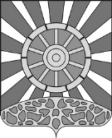 АДМИНИСТРАЦИЯ УНИНСКОГО МУНИЦИПАЛЬНОГО ОКРУГА КИРОВСКОЙ ОБЛАСТИ  ПОСТАНОВЛЕНИЕ19.10.2022	                                                                                           № 586пгт УниОб оказании содействия в проведении призыва граждан Российской Федерации 1995-2004 годов рождения на военную службу  в ноябре-декабре 2022 года в Унинском муниципальном округеВ соответствии с Федеральным законом от 28.03.1998 № 53-ФЗ «О воинской обязанности и военной службе», Федеральным законом от 25.07.2002 № 113-ФЗ «Об альтернативной гражданской службе», Указом Президента Российской Федерации  от 30.09.202  №  691   «О призыве в ноябре-декабре 2022 года граждан Российской Федерации на военную службу и об увольнении с военной службы граждан, проходящих военную службу по призыву», постановлением Правительства Российской Федерации от 11.11.2006 № 663 «Об утверждении Положения о призыве на военную службу граждан Российской Федерации», Указом Губернатора Кировской области от 28.09.2022 № 68   «О проведении призыва граждан Российской Федерации на военную службу в октябре-декабре 2022 года», Указом Губернатора Кировской области от 01.10.2022 № 78 «О внесении изменений в Указ Губернатора Кировской области от 28.09.2022 № 68», администрация Унинского муниципального округа ПОСТАНОВЛЯЕТ:Организовать   работу   призывной   комиссии   Унинского   муниципального округа, утвержденную Указом Губернатора Кировской области от 28.09.2022 № 68   «О проведении призыва граждан Российской Федерации на военную службу в октябре-декабре 2022 года».Начальнику управления образования администрации муниципального округа Сотониной С.В.,  для проведения медицинского освидетельствования, работы врачей- специалистов, оформления документов граждан и проведения заседания призывной комиссии  предоставить здание муниципального   образовательного  учреждения Центр дополнительного образования для детей   пгт Уни   (далее МБОУ ДОд ЦДО)   по адресу:   пгт Уни, тракт Уни — Порез, 10а.3. И.о. директора МБУ ДО ЦДО    Питиримовой Е.О.   09 ноября  2022 года выделить  необходимое количество помещений для работы  призывной комиссии. 4.   Рекомендовать:4.1. Главному врачу КОГБУЗ «Унинская ЦРБ» Киселеву А.В.:4.1.1. Освободить врачей-специалистов, привлекаемых к медицинскому освидетельствованию граждан, подлежащих призыву на военную службу, от основной работы на период проведения      медицинского освидетельствования, с сохранением заработной платы по основному месту работы.4.1.2. Определить график работы врачей и среднего медицинского персонала по медицинскому освидетельствованию граждан, подлежащих призыву на военную службу, 09.11.2022 года с 8.00 до 15.00, с перерывом на обед с 13.00 до 14.00.4.1.3. Обеспечить врачей-специалистов, привлекаемых к медицинскому освидетельствованию граждан, подлежащих призыву на военную службу, необходимым медико-санитарным имуществом, согласно постановления Правительства РФ от 04.07.2013 г. № 565 «Об утверждении положения о военно-врачебной экспертизе».4.1.4. Организовать работу по стопроцентному охвату призываемых    на военную службу граждан прививками и флюорографическим обследованием.4.2.	Начальнику ПП «Унинский» МО МВД России «Куменский» Небогатикову А.А.:4.2.1. Для    обеспечения надлежащего общественного порядка в дни
отправок граждан, призванных в Вооруженные силы РФ, по заявкам  военного комиссариата  Богородского   и Унинского районов выделять наряд полиции к зданию автостанции пгт Уни Унинского района Кировской области.4.2.2. Оказывать военному комиссариату Богородского и Унинского
районов   практическую   помощь   в   розыске граждан, уклоняющихся от призыва на военную службу.4.3.	Начальнику Унинского РЭС филиала Кировэнерго МРСК Центра и Приволжья Юрлову С.А. в дни  проведения  медицинского освидетельствования предусмотреть бесперебойную подачу электроэнергии с  8.00 часов до 18.00 часов в здание МБОУ ДОд ЦДО в пгт Уни Унинского района Кировской области.4.4.	Главному редактору   газеты «Сельский труженик Уни»  КОГАУ «Издательский дом  "Нива"» Зиновьевой О.В. обеспечить информирование населения муниципального округа о работе призывной комиссии.4.5.	Специалисту II категории по воинскому учету Орловой Т.Г.:4.5.1.	Оповещать о вызовах (повестках)  военного комиссариата
Богородского   и   Унинского  районов     граждан, подлежащих призыву на военную службу.4.5.2.	Обеспечить        полную    и    организованную    явку    граждан,
подлежащих      призыву      на      военную      службу,      на   медицинское
освидетельствование, призывную комиссию и в  военный комиссариат  Богородского и Унинского районов для отправки к месту прохождения службы в сроки, указанные в персональных повестках.5.  Обеспечить в дни отправок в Вооруженные Силы РФ проезд
граждан,   подлежащих   призыву     на  военную  службу,   проживающих   в
сельских населенных пунктах и в пгт Уни, транспортом до пгт Богородское в
сроки, указанные в повестках.6.	Рекомендовать военному комиссару Богородского   и Унинского районов Немтинову А.Л. представить итоговую  информацию  о  результатах  осеннего призыва граждан главе  Унинского муниципального округа в декабре 2022 года.7. Настоящее постановление подлежит опубликованию в Информационном бюллетене органов местного самоуправления  Унинского муниципального округа  и размещению на официальном сайте Унинского муниципального округа.        8. Настоящее постановление вступает в силу с 01.11.2022.И.о. главы Унинскогомуниципального округа      				     	              Н.Б. Безносиков___________________________________________________